Тест з хімії зовнішнього незалежного оцінювання 2009 року№ і зміст завданняПравильна відповідь1. На якому з малюнків зображено процес правильного виконання лабораторної дії з дотриманням правил техніки безпеки.

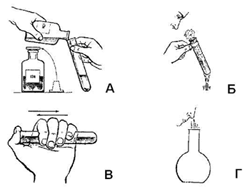 A2. Визначте формулу складної речовини.Г3. Правильний запис повного йонного рівняння - це ...

A CuO + 2HCl = Cu2+ + Cl2- + H2O
Б CuO + 2H+ + 2Cl- = Cu2+ + Cl2- + H2O
В CuO + 2H+ + 2Cl- = Cu2+ + 2Cl- + H2O
Г Cu2+ + O2- + 2H+ = Cu2+ + Cl2- + H2OВ4. Ізотопи - це ...

A нукліди одного хімічного елемента
Б нукліди різних хімічних елементів
В прості речовини одного хімічного елемента
Г прості речовини різних хімічних елементівA5. Чому Сульфур і Хром розташовано в одній групі періодичної системи елементів Д.І. Менделєєва?

A атоми Сульфуру і Хрому мають однакове число валентних орбіталей
Б атоми Сульфуру і Хрому мають однакове число валентних електронів
В атоми Сульфуру і Хрому мають однакове число енергетичних рівнів
Г Сульфур і Хром мають однакову валентність за ГідрогеномБ6. Однакову кількість енергетичних рівнів мають атоми елементів із протонними числами ...A7. Сполука з йонним зв’язком ...В8. Сполука, що належить до амфотерних гідроксидів, - це ...Г9. У результаті якої хімічної реакції утворюється кислота?Б10. Формула несолетвірного оксиду ...A11. Формула кислої солі ...A12. Число неспарених електронів атома Силіцію в незбудженому стані становить ...Б13. Визначте формули гідриду, вищого оксиду та гідратної форми, що утворені хімічним елементом № 16 періодичної системи хімічних елементів Д.І. Менделєєва.В14. Розгляньте малюнок і визначте у якій із двох пробірок швидше спалахне тліюча скіпка, якщо перша містить пероксид гідрогену, а друга - суміш пероксиду гідрогену з манган (IV) оксидом?

A у першій

Б у другій

В у першій і другій спалахне одночасно

Г не спалахне в жодній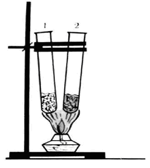 Б15. Залізо може взаємодіяти з речовинами:
1 - розбавлена сульфатна кислота
2 - барій нітрат
3 - купрум(ІІ) сульфат
4 - натрій нітрат
5 - аргентум(І) нітрат
6 - магній хлоридГ16. Електронна формула катіону Феруму(3+):

A 1s22s22p63s23p63d64s2
Б 1s22s22p63s23p63d64s1
В 1s22s22p63s23p63d64s0
Г 1s22s22p63s23p63d54s0Г17. За електронною будовою атома Силіцію, визначте мінімальний і максимальний ступені окиснення цього елемента в сполуках.A18. Окиснювальні чи відновні властивості проявляє залізо, вступаючи в реакцію з хром (ІІІ) оксидом?

A окиснювальні
Б відновні
В окиснювальні та відновні
Г окиснювальних та відновних властивостей не виявляєБ19. Однією з алотропних модифікацій елемента Сульфуру є пластична. На якому з поданих малюнків її зображено?

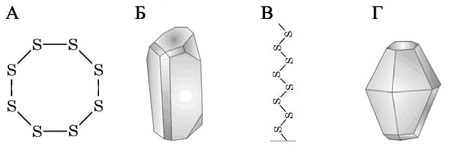 В20. Визначте речовину «Х», що відповідає схемі перетворень CO → X → Na2CO3.В21. Під час отруєння нафтопродуктами не можна споживати жири, рослинні олії, тому що вуглеводні ...

A розчиняються в жирах, затримуючись в організмі
Б нерозчинні у воді живого організму
В не розчиняються в жирах та у воді
Г нерозчинні в полярних розчинникахA22. До гомологічного ряду алкенів належить вуглеводень, формула якого ...В23. Структурна формула ізомеру н-гексану ...Б24. Назва сполуки (див. рис.), що відповідає міжнародній номенклатурі...

A 2,5-диметилгексен-2
Б 2,5-диметилгексен-3
В 2,5-диметилгексен-4
Г 2,5-диметилгексен-5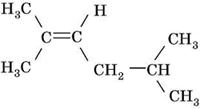 A25. Визначте назву продукту, який утворюється під час взаємодії метану об’ємом 56 мл та хлору об’ємом 224 мл, якщо реакція відбувається при розсіяному сонячному випромінюванні, а об’єми речовин визначено за однакових умов.Б26. Формула багатоатомного спирту ...Б27. За допомогою якого реагенту можна визначити пропаналь?

A аміачний розчин аргентум (I) оксиду
Б водний розчин брому
В водний розчин натрій карбонату
Г суміш концентрованих розчинів нітратної та сульфатної кислотA28. Визначте сполуку, дегідратацією якої можна одержати етен.Г29. Аромат квітів зумовлений вмістом у них ...Г30. У процесі додавання водного розчину невідомої органічної речовини до свіжеотриманого купрум (II) гідроксиду одержано розчин блакитного кольору. Під час нагрівання розчину утворюється осад червоного кольору. Визначте цю органічну сполуку.Б31. Органічна сполука, що взаємодіє із хлоридною кислотою ...A32. Крохмаль як полісахарид складається переважно із залишків ...В33. Формула ароматичного аміну ...Г34. Визначте назву первинного аміну, відносна густина пари якого за воднем становить 15,5.Б35. Унаслідок взаємодії білків, що містять бензенове кільце, з концентрованою нітратною кислотою з’являється забарвлення:В36. Установіть відповідність між класом неорганічної сполуки та йонами, що утворюються під час електролітичної дисоціації.1-В, 2-Б, 3-Г, 4-A37. Установіть відповідність між класом неорганічної сполуки та формулою речовини.1-В, 2-Д, 3-A, 4-Б38. Установіть відповідність між назвою мінералу та формулою сполуки.1-Б, 2-Д, 3-A, 4-Г39. Установіть відповідність між назвою органічної речовини та галуззю її використання.1-Д, 2-Г, 3-В, 4-A40. Установіть відповідність між формулою та класом органічної сполуки.1-Б, 2-Д, 3-Г, 4-A41. Установіть послідовність розміщення напівсхем у порядку зростання загальної суми коефіцієнтів:

A CuO + NH3 → N2 + Cu + H2O
Б NO2 + H2O + O2 → HNO3
В H2S + O2 → SO2 + H2O
Г NH3 + O2 → N2 + H2OВ, Б, A, Г42. Розташуйте газуваті речовини в ряд за збільшенням відносної густини за повітрям:A, В, Б, Г43. Розчин аргентум нітрату ("Адського каменю") (1) вступає в реакцію з поташем (2); утворений осад (3) відфільтрували і прожарили; виділився благородний метал (4), що може утворитися при прожарюванні самого "Адського каменю". Визначте формули речовин в зазначеній вище послідовності.Б, A, В, Г44. Розташуйте частинки в ряд за зменшенням їхньої масової частки в розбавленому розчині сульфатної кислоти:Б, Г, A, В45. Розташуйте елементи в ряд за збільшенням числа електронів на зовнішньому енергетичному рівні:В, Б, A, Г46. Розташуйте сполуки в ряд за такою схемою перетворень: кислотний оксид → кислота → сіль → основний оксид.Г, В, Б, A47. Установіть послідовність реагентів та умов, за яких відбувається перебіг хімічних реакцій в генетичному ланцюжку перетворень: Fe → Fe3+ → Fe(OH)3 → Fe2O3 → Fe3+Б, Г, A, В48. Розташуйте сполуки в ряд за схемою виробництва калійної селітри:Б, В, Г, A49. Установіть послідовність утворення сполук під час синтезу 2,4,6-трибромфенолу:A, Б, Г, В50. Установіть послідовність утворення сполук під час синтезу аміноетанової кислоти:Г, Б, В, A51. Купрум (ІІ) оксид взаємодіє з воднем за умов, зазначених на малюнку. Напишіть рівняння хімічної реакції та обчисліть масу (г) міді, що утворюється при відновленні купрум (ІІ) оксиду кількістю речовини 2 моль. 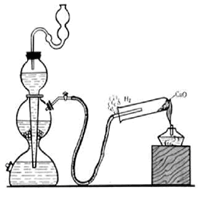 12852. Кількість електронів на зовнішньому енергетичному рівні в атомі елемента втричі більша, ніж в атомі Магнію. Електрони в атомі елемента розміщені на трьох енергетичних рівнях. Визначте формулу вищого оксиду цього елемента та обчисліть суму індексів.453. Обчисліть молярну масу ( г/ моль) залізного купоросу.27854. Визначте масу розчину (г) з масовою часткою 50% ортофосфатної кислоти, який потрібно додати до розчину масою 200г з масовою часткою 10% розчиненої ортофосфатної кислоти, щоб отримати розчин з масовою часткою 30%.20055. Крізь розчин ферум (ІІІ) хлориду пропускали гідрогенсульфід об’ємом  (н.у.). Визначте масу (г) речовини жовтого кольору, що утворилася під час хімічної реакції за схемою: FeCl3 + H2S → FeCl2 + S + HCl6456. Визначте масу осаду (г), який утворюється під час пропускання  (н.у.) карбон (IV) оксиду крізь розчин кальцій гідроксиду масою .1057. Визначте об’єм водню (л) ( н.у.), що утворюється під час розчинення металічного кальцію кількістю речовини 5 моль у великому надлишку води.11258. Визначте масу осаду (г), що утворюється під час пропускання  (н.у.) гідрогенсульфіду крізь надлишок розчину купрум (II) сульфату.9659. Визначте молекулярну формулу речовини, що входить до складу скелету найпростіших морських тварин аконтарій, якщо масові частки елементів в ньому складають: Стронцію ? 47,83%; Сульфуру ? 17,39%; Оксигену ? 34,78%. Обчисліть суму індексів атомів елементів.660. У процесі спалювання первинного аміну масою  утворюється азот об’ємом  (н.у.) Визначте молекулярну формулу аміну. Укажіть число атомів Гідрогену, що входить до складу його молекули.9